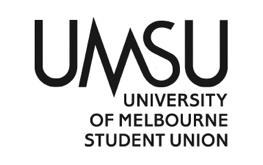   University of Melbourne Student UnionMeeting of the POC DepartmentMinutes23/12/21Meeting 1(22)Location: ZoomMeeting ID: 835 7749 5738 Password: 319975Meeting opened at 6:00 pm.Procedural MattersElection of ChairMotion 1: That Hiba be elected as ChairMover:	 Hiba					Seconded: IsiCARRIED/FAILEDAcknowledgement of Indigenous CustodiansBy the Chair.AttendanceAnushka, Disha, Hiba, Jeff, Moe, Mohamed, Moosa, IsiApologiesProxiesDisha as a proxy for Syed.MembershipAdoption of Agenda	Motion: To adopt the Agenda as presented.Mover:	 Hiba					Seconded: MoeCARRIED/FAILEDConfirmation of Previous Minutes			2.1 No previous minutes 	Motion: Mover:					Seconded: CARRIED/FAILEDConflicts of Interest DeclarationMatters Arising from the MinutesIntroduction on ourselves. Covered points about meeting attendance and notice for the upcoming. If you cannot make it, find a proxy on your behalf. We need to reach a quorum to pass a motion. POC Lounge Room54K is the recommended budget; we need to switch things around for our event planning timeline. We need to meet fortnightly, so bear that in mind.Correspondence Office Bearer ReportsMotion: To accept the Office Bearer Reports en BlocMover: Hiba					Seconded: IsiCARRIED/FAILEDMotions on NoticeMotions without NoticeOther BusinessNext MeetingSummerfest Activities to be discussed in the next meeting.Next meeting link will be sent out with the points brainstormed.Close	Meeting closed at 6:25.